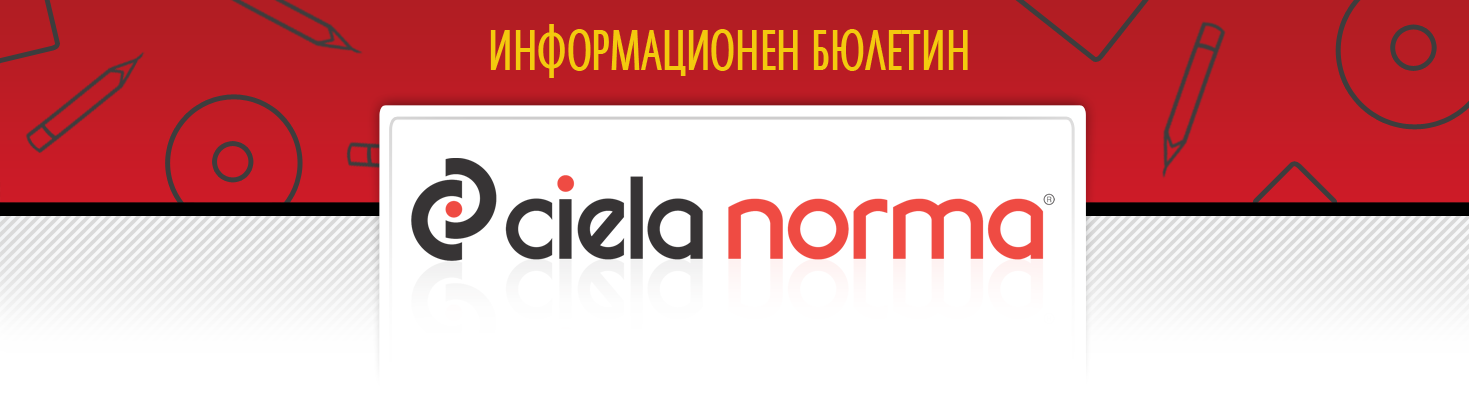 02.03.2018 г.Сиела Норма АДбул. Владимир Вазов 9, София 1510Тел.: + 359 2 903 00 00http://www.ciela.netБЕЗПЛАТЕН ДОСТЪП ДООФИЦИАЛЕН РАЗДЕЛ НА ДЪРЖАВЕН ВЕСТНИКhttp://www.ciela.net/svobodna-zona-darjaven-vestnikНОРМИАКЦЕНТИ - Държавен вестник, бр. 18 от 2018 годинаИзменен и допълнен е Законът за здравето. Отпада забраната членовете на Териториалните и Националната експертни лекарски комисии да упражняват дейности, които подлежат на техен контрол, и да извършват консултативна дейност, свързана с вида и степента на увреждане, временната и трайно намалената работоспособност. Ограничения  се запазват единствено по отношение на участието в състава на ТЕЛК и НЕЛК на лекар, който е свързан с конкретното освидетелствано лице, а именно: участвал е в изготвянето на обжалваното експертно решение; съпруг е или роднина по права линия без ограничение и по съребрена линия до втора степен на освидетелстваното лице; живее във фактическо съпружеско съжителство с освидетелствания; участвал е в консултативната дейност, свързана с освидетелстваното лице.Изменен и допълнен е Законът за подпомагане на земеделските производители. За подпомагане по схемите за директни плащания ще могат да кандидатстват всички земеделски стопани, които са регистрирани към Министерството на земеделието, храните и горите, като земеделските земи, посочено в заявлението, трябва да бъдат "на тяхно разположение" по смисъла на общностното право.Обнародвано е Постановление № 25 от 22 февруари 2018 г. Одобрени са средства в размер на 900 000 лв. за финансово осигуряване на приноса на Република България за Доверителния фонд на НАТО за поддържане на Афганистанската национална армия за 2018 г. Обнародвано е Постановление № 26 от 22 февруари 2018 г. Кабинетът увеличи със 156 млн. лв. ангажиментите за разходи, които може да бъдат поети през 2018 г. от Държавната агенция "Държавен резерв и военновременни запаси". Решението ще позволи да бъдат поемани ангажименти за последователно финансиране на Инвестиционната програма на държавната агенция и тя да бъде изпълнена в определения срок - до 2022 г.Изменена и допълнена е Наредба № 4 от 2015 г. Регламентира се изпълняването на биологични дейности за биологично животновъдство по отношение на дребни преживни животни (овце и кози), които могат да бъдат отглеждани за производство на мляко или месо, както и за комбинация от двете. Създава се възможност за преразглеждане на размера на финансова помощ по време на изпълнявания многогодишен ангажимент.Изменена и допълнена е Наредба № 6 от 2015 г. Допустими за подпомагане ще бъдат и земеделски площи, попадащи изцяло в необлагодетелстван район.Изменена и допълнена е Наредба № 7 от 2015 г. Регламентира се използването на информация от Изпълнителната агенция по селекция и репродукция в животновъдството и дирекциите на националните паркове за нуждите на извършваните проверки от Държавен фонд "Земеделие" - Разплащателна агенция за спазване на изискванията за одобряване на финансова помощ по мярка 10 "Агроекология и климат" от програмата за развитие на селските райони за периода 2014 - 2020 г.Изменена и допълнена е Наредба № 8 от 2008 г. За получаване на свидетелство за съдимост вече няма да се изисква препис от акта/удостоверение за раждане или друг документ, издаден от компетентен орган, удостоверяващ данни за родителите на лицето. Данните ще се проверяват посредством служебен достъп до Национална база данни "Население".АКЦЕНТИ - Държавен вестник, бр. 19 от 2018 годинаОбнародвано е Постановление № 27 от 23 февруари 2018 г. С него се приемат промени в четири постановления, свързани с финансирането, приема и отпускането на стипендии в държавните висши училища и научните организации. В изпълнение на плана по Стратегията за развитие на висшето образование в Република България за периода 2014-2020 г., делът от средствата за издръжка на обучението, получавани въз основа на комплексна оценка за качеството на обучението и съответствието му с потребностите на пазара на труда, нараства на 50 на сто през 2018 г. и на 60 на сто през 2020 г. Във връзка с това са въведени два допълнителни коефициента. В резултат на насърчаващ механизъм е увеличен приемът във висшите училища по професионални направления "Информатика и компютърни науки" и "Комуникационна и компютърна техника". Максимално допустимият брой на приеманите за обучение студенти и докторанти ще се определя за равен на свободния капацитет на съответното професионално направление за определени професионални направления.Обнародвано е Постановление № 30 от 1 март 2018 г. Одобрени са допълнителни разходи по бюджета на Министерството на културата за 2018 г. в размер 51 000 лв. за осъществяване на концерт, свързан с честванията на 140-годишнината от Руско-турската освободителна война.Изменен и допълнен е Правилникът за прилагане на Закона за експортния контрол на продукти, свързани с отбраната, и на изделия и технологии с двойна употреба. Промените са свързани с оптимизиране на разпоредбите и еднозначното им тълкуване. Определя се срокът, в който е необходимо заявителите да предоставят искане за удължаване на валидността на удостоверенията за износ, внос и трансфер на продукти, свързани с отбраната. Уеднаквяват се изискванията за трансфер и внос на продукти за територията на България, свързани с отбраната.Изменена и допълнена е Наредбата за трудовите и непосредствено свързани с тях отношения между членовете на екипажа на корабопритежателя. Създават се специфични правила за организация на работното време и почивките на екипажите, плаващи под българско знаме по вътрешните водни пътища. Разписват се мерките за прилагане на национално ниво на промени в Кодекса към Морската трудова конвенция. Те са свързани с изискването за наличие и функциониране на бързи и ефективни системи за финансово обезпечаване на членовете на екипажа в случаите на изоставяне от корабособственика или на трайно намалена работоспособност или смърт, настъпили поради общо заболяване, трудова злополука или професионална болест.Изменена и допълнена е Наредба № 5 от 2014 г. Усъвършенстват условията и редът и се облекчава разрешителният режим при изграждането на техникоукрепителни съоръжения за борба срещу ерозията и пороите, на временни пожаронаблюдателни кули, на ловно- и рибностопански съоръжения, на архитектурни елементи за обслужване на отдиха и туризма, на съоръжения, осигуряващи опазването на културни ценности, както и на стационари за мониторинг.Обнародван е Договорът за приятелство, добросъседство и сътрудничество между Република България и Република Македония. Страните ще развиват всестранни отношения помежду си в съответствие с основните принципи на международното право и добросъседството, като подкрепят разширяването на туристическия обмен, усъвършенстват транспортните връзки и другите комуникации помежду си и насърчават активното и безпрепятствено сътрудничество в областта на културата, образованието, здравеопазването, социалната политика и спорта. Предвижда се учредяването на Съвместна междуправителствена комисия, която заседава веднъж годишно с цел преглед на ефективното прилагане на договора, приемане на мерки за подобряване на двустранното сътрудничество, както и решаване на възникнали по време на изпълнението на договора въпроси. АКТУАЛНОПРЕДСТОЯЩО ОБНАРОДВАНЕ В ДЪРЖАВЕН ВЕСТНИК:ИНТЕРЕСНО3 мартМеждународен ден на писателитеДен на Освобождението на България от османска власт6 мартСв. 42 мчци в Амория. Празнуват: Красимир, Красимира8 мартМеждународен ден на женатаСветовен ден за профилактика на бъбречните заболяванияЗАБАВНО***Адвокат на ищеца:- Ти си отвратителен лъжец!Адвокат на обвиняемия:- А ти си абсолютен мошеник!Съдията:- И така, след като адвокатите се идентифицираха, нека продължим.***РЕДАКЦИЯГлавен редактор: Валентина СавчеваОтговорен редактор: Сузана ГеоргиеваБезотговорен редактор: Веселин ПетровЕлектронна поща: ciela@ciela.comБрой абонати към 24 ноември 2017 г. - 3371*** Честит национален празник!Празнувайте с намалението в онлайн книжарниците на Ciela!***Народно събрание- Закон за платежните услуги и платежните системи- Закон за електронните съобщителни мрежи и физическа инфраструктура- Закон за допълнение на Закона за противодействие на корупцията и за отнемане на незаконно придобитото имущество- Закон за изменение и допълнение на Закона за насърчаване на инвестициите- Закон за изменение и допълнение на Закона за омбудсмана- Закон за изменение и допълнение на Закона за оръжията, боеприпасите, взривните вещества и пиротехническите изделия- Закон за изменение на Закона за филмовата индустрияПредстоящо обнародванеМинистерство на земеделието, храните и горите- Наредба за изменение и допълнение на Наредба № 49 от 2004 г. за поддържане на карта на възстановената собственостПредстоящо обнародване